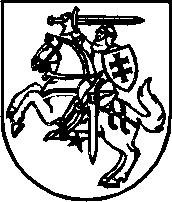 LIETUVOS RESPUBLIKOS SEIMOPETICIJŲ KOMISIJAIŠVADADĖL ANTANO ALGIMANTO MIŠKINIO PETICIJOS2023 m. kovo 1 d. VilniusLietuvos Respublikos Seimo Peticijų komisija 2023 m. kovo 1 d. posėdyje iš esmės išnagrinėjo Antano Algimanto Miškinio peticiją ir priėmė sprendimą teikti Seimui išvadą atmesti šioje peticijoje pateiktus pasiūlymus pakeisti Lietuvos Respublikos šilumos ūkio įstatymą, nustatant, kad šilumos ir (ar) karšto vandens tiekėjas, kuriam nuosavybės teise priklauso daugiabučių namų šilumos punktai, turi prižiūrėti (eksploatuoti) tų pastatų šildymo ir karšto vandens sistemas, nesudarydamas sutarčių su daugiabučių namų bendrosios nuosavybės valdytojais (bendrijomis, savivaldybių paskirtais administratoriais, jungtinės veiklos įgaliotais asmenimis), o mokestis už daugiabučių namų šildymo sistemų priežiūrą (eksploatavimą) būtų įtraukiamas į sąskaitas už šilumą, atskirai nurodant mokestį už šilumos punktų priežiūrą (eksploatavimą). Sprendimas priimtas, atsižvelgus į Lietuvos Respublikos energetikos ministerijos argumentus, kurie pateikiami šioje išvadoje. Šilumos ūkio įstatymo 2 straipsnio 25 dalis nustato, kad pastato šildymo ir karšto vandens sistemų prižiūrėtojas (eksploatuotojas) yra asmuo, kuris atitinka šio įstatymo keliamus reikalavimus, yra atestuotas nustatyta tvarka ir verčiasi sistemų priežiūros (eksploatavimo) veikla, todėl šilumos tiekėjas, kurio nuosavybei šiuo metu priklauso šilumos punktai, turi atitikti Šilumos ūkio įstatymo keliamus reikalavimus. Atkreiptinas dėmesys, kad Šilumos ūkio įstatymo 20 straipsnis nustato, kad pastato šildymo ir karšto vandens sistemos prižiūrėtoją (eksploatuotoją) Lietuvos Respublikos civilinio kodekso 4.85 straipsnyje nustatyta sprendimų priėmimo tvarka pasirenka daugiabučio namo butų ir kitų patalpų savininkai. Šilumos tiekėjas, kuris atitinka teisės aktuose nustatytus reikalavimus, gali pasiūlyti daugiabučio namo butų ir kitų patalpų savininkams savo, kaip pastato šildymo ir karšto vandens sistemos prižiūrėtojo (eksploatuotojo), veiklos paslaugas ir konkuruoti su kitais pastato šildymo ir karšto vandens sistemos prižiūrėtojais (eksploatuotojais). Įtvirtinus peticijoje siūlomą imperatyvią nuostatą atsisakyti galimybės daugiabučio namo butų ir kitų patalpų savininkams Civilinio kodekso nustatyta tvarka pasirinkti pastato šildymo ir karšto vandens sistemos prižiūrėtoją (eksploatuotoją), kuris gali būti ir šilumos tiekėjas, būtų sudaromos išimtinės teisės šilumos tiekėjams, kuriems nuosavybės teise priklauso šilumos punktai, ir tuo būtų pažeidžiamos pastato šildymo ir karšto vandens sistemos prižiūrėtojo (eksploatuotojo) veiklos konkurencinės sąlygos.Manytina, kad esamas pastato šildymo ir karšto vandens sistemos prižiūrėtojo (eksploatuotojo) veiklos teisinis reguliavimas užtikrina daugiabučio namo butų ir kitų patalpų savininkams galimybę, įvykdžius teisės aktuose nustatytą konkurencingą procedūrą, nediskriminaciniu keliu pasirinkti pastato šildymo ir karšto vandens sistemos prižiūrėtoją (eksploatuotoją) iš visų šios rinkos dalyvių, taip pat ir šilumos tiekėjų, nesudarant išskirtinių sąlygų nei vienam šios rinkos dalyviui.Vadovaujantis Lietuvos Respublikos peticijų įstatymo 12 straipsnio 3 dalimi ir Seimo Peticijų komisijos nuostatų, patvirtintų Lietuvos Respublikos Seimo 1999 m. lapkričio 11 d. nutarimu Nr. VIII-1408 „Dėl Seimo Peticijų komisijos nuostatų patvirtinimo“, 28 punktu, Seimo Peticijų komisijos išvada dėl A. A. Miškinio peticijoje pateiktų pasiūlymų atmetimo teikiama Seimui, taip pat siūloma įtraukti į Seimo pavasario (VI) sesijos darbotvarkę Seimo nutarimo „Dėl Lietuvos Respublikos Seimo Peticijų komisijos išvados dėl Antano Algimanto Miškinio peticijos“ projektą.Komisijos pirmininkas					Edmundas PupinisRasa Griciūtė, tel. (8 5)  239 6817, el. p. rasa.griciute@lrs.lt